Carle Reading: Thursday 7th – Wednesday 13th May All these books are on active learn. Login to access your area. https://www.activelearnprimary.co.uk/login?c=0 You will need – username, password and school code. 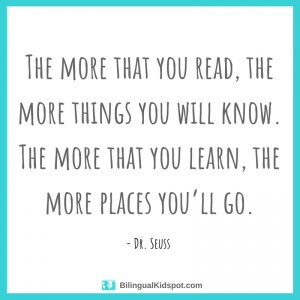 TYPE OF BOOKTITLEACTIVITIESPhonics Chick gets lost Read through front page.Read the book Back of book activities GuidedEco Apes use rubbish Read through front page.Read the book – using the Guided Reading sheet: session 1 Back of book activities Can you spot?Make it!Bug Time! – look out for the bug face.Follow up worksheet – complete in jotter. Independent The Fox Twins Read through front page.Read the book Back of book activities How many?Draw it!Bug Time! – look out for the bug face.